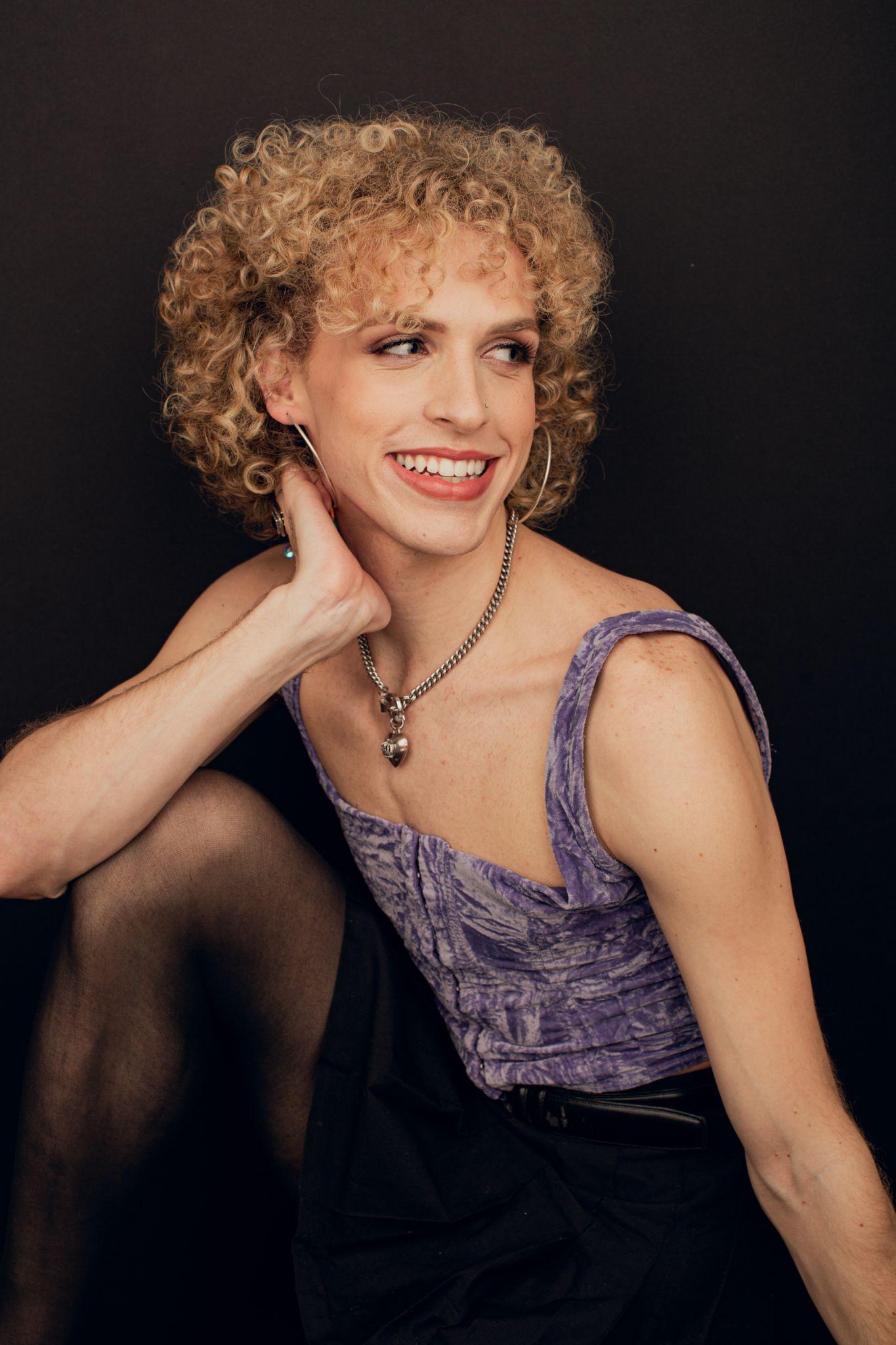 T h e o     B r o w nEMC & SAG Eligibleshe/her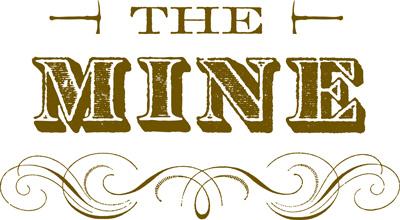 5’9   Blue Eyes   Blonde Hair(847) 337-5119theobrown2400@gmail.comTheobrown.info______________________________________________________________________________________________________Regional Theatre Chasing Grace				White Tessa/Ens.	JAG Productions (Dawn Simmons)Be More Chill (Chicago Premier)	Michael Mell		Stage Door Fine Arts (Paula Taylor)Donkey Show (Closing Cast)		Peaseblossom Fairy	American Repertory Theater (Taylor Brennan)Spring Awakening			Ernst			Weathervane Repertory Theatre (Marisa Kirby)… Spelling Bee 			Leaf Coneybear	Stage Door Fine ArtsThe Curious Incident…			Christopher u/s		Weathervane Repertory Theatre (Cady Huffman)Bright Star				Max			Weathervane Repertory Theatre (Ethan Paulini)White Christmas			Dance/Tap Ensemble	Weathervane Repertory TheatreSister Act				Featured Dancer	Weathervane Repertory TheatreEducational TheatreHead Over Heels			Pythio (intimacy captain)	Boston Conservatory (Larry Sousa)BoCo Sings Sondheim			Johanna soloist  	Boston Conservatory (Paul Daigneault, David Coleman)Body Maps				Original Devised Piece	Boston Conservatory (Tim Miller)Mr. Burns, a Post-Electric Play		Marge Simpson/Troy	Boston Conservatory (Amanda Friou)Macbeth				Porter/Ensemble	Boston ConservatoryFilm & TV WorkJulia					Lucille Ball waitress	HBO Max (Charles McDougall)__________________________________________________________________________________________________________________________________Training The Boston Conservatory at Berklee College of Music- BFA ‘22 with an emphasis in directing and devisingActing: Laura Marie Duncan, Jennie Israel, Doug Lockwood, Johnny Kuntz, Marcus Giamatti, Paul DaigneaultVoice/ VO/ Dialects: Dave Pepin, Angela Gooch, Cathy Rand, Joy Arcolano, Lee Nishri-Howitt Dancing: Larry Sousa, Rachel Catanzariti, Tommy Coye, Aaron Tolson, Dustienne MillerSpecial SkillsBasic Cheer Stunts, Theatre For Young Audiences, Experience in Directing, Experience in Devising, Dog Barking, Pretzel Jump, Can Name all the Prepositions, Drag Persona: Cher Cooter E. 